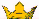 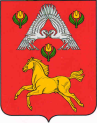 А Д М И Н И С Т Р А Ц И ЯВЕРХНЕПОГРОМЕНСКОГО  СЕЛЬСКОГО  ПОСЕЛЕНИЯСРЕДНЕАХТУБИНСКОГО  РАЙОНА   ВОЛГОГРАДСКОЙ  ОБЛАСТИП О С Т А Н О В Л Е Н И Еот 24 марта 2017 г.   № 	11О проведении месячника по благоустройству и наведению санитарного порядка на территории Верхнепогроменского сельского поселения, об утверждении Программы по благоустройству населенных пунктов Верхнепогроменского сельского поселения на 2017 годВ целях наведения порядка и активизации работы по благоустройству и улучшению санитарного состояния в населенных пунктах Верхнепогроменского сельского поселения     п о с т а н о в л я ю:Объявить на территории Верхнепогроменского сельского поселения месячник по благоустройству и наведению санитарного порядка с 01 апреля по 10 мая 2017 года. Утвердить программу по благоустройству и наведению санитарного порядка на территории Верхнепогроменского сельского поселения на 2017 год (приложение №1)Разработать и утвердить график  субботников по благоустройству и наведению санитарного порядка на территории Верхнепогроменского сельского поселения в период проведения месячника с 01 апреля по 10 мая 2017 года (приложение №2).Рекомендовать руководителям предприятий, учреждений и организаций всех форм собственности, садоводческих обществ разработать и предоставить в администрацию Верхнепогроменского сельского поселения план мероприятий по благоустройству собственных и прилегающих территорий  до 01 апреля 2017 года. Рекомендовать всем жителям поселения, имеющим домовладения, навести санитарный порядок возле своих подворий до оси дороги ( убрать мусор, дрова, стройматериалы).6. Предложить руководителям предприятий, учреждений, организаций сельского поселения еженедельно проводить санитарные часы на закрепленной территории. 7. Разместить настоящее постановление на официальном сайте верхнепогроменское.рф.8. Контроль за исполнением постановления возложить на главного специалиста администрации Верхнепогроменского сельского поселения А.М. Королёву.Глава Верхнепогроменского сельского поселения					                      К.К. БашуловПриложение №2к постановлению № 11от 24.03.2017 годаУтверждаю Глава администрации Верхнепогроменского сельского поселения ________ Башулов К.К. График субботников на период проведения месячникапо благоустройству и наведению санитарного порядка натерритории Верхнепогроменского сельского поселения                                                                 Приложение №1к постановлению № 11от 24.03.2017 годаУтверждаю Глава администрации Верхнепогроменского сельского поселения ________ Башулов К.К. ПРОГРАММАпо благоустройству и наведению санитарного порядка на территории Верхнепогроменского сельского поселения на 2017 год№ п/пНаименование мероприятияСрок исполнения Ответственный за исполнение1.Уборка придомовых территорий во всех сельских населенных пунктах поселенияв период месячника .Главный специалист администрации Верхнепогроменского сельского поселения, председатели ТОС 2.Уборка прилегающих территорий предприятий, организаций, образовательных учреждений, расположенных на территории поселения14 апреля 2017 г.Главный специалист администрации Верхнепогроменского сельского поселения3.Уборка мусора и сухостоя вдоль подъездных дорог к населенным пунктам21 апреля 2017 г.Главный специалист администрации Верхнепогроменского сельского поселения, председатели ТОС4.Уборка территории гражданского кладбища 07 апреля 2017 г.,28 апреля 2017 г.Главный специалист администрации Верхнепогроменского сельского поселения, председатели ТОС5. Ликвидация стихийных свалок на территории поселения 05 мая 2017 г.Директор МУП «Верхнепогроменское ЖКХ» Топольсков В.М.6.Уборка прибрежной части Волгоградского водохранилища (Акция «Чистый берег»)28 апреля 2017Главный специалист администрации Верхнепогроменского сельского поселения, председатели ТОС, Директор МУП «Верхнепогроменское ЖКХ» Топольсков В.М.№п/пМероприятияСрок исполненияОтветственный за исполнение с.Верхнепогромное с.Верхнепогромное с.Верхнепогромное с.Верхнепогромное1.Проведение субботниковС 01 апреля 2017 г. по 10 мая 2017 г.Главный специалист администрации Верхнепогроменского сельского поселения;председатель ТОС «Любава»2.Проводить информационно-разъяснительную работу среди населения по вопросам проведения благоустройства -В период месячника; регулярно в течение годаСпециалисты администрации Верхнепогроменского сельского поселения; МУП «Верхнепогроменское ЖКХ» Топольсков В.М.; председатель ТОС «Любава»3.Выявление административных правонарушений правил благоустройстваВ период месячника; регулярно в течение годаАдминистративная комиссия4Планировка грунтовых дорог к водозаборным станциям, гражданскому кладбищуВ период месячника; в течение годаДиректор МУП «Верхнепогроменское ЖКХ» Топольсков В.М5 Работа по выявлению и ликвидации несанкционированных свалок на территории сельских населенных пунктовВ период месячника; в течение годаДиректор МУП «Верхнепогроменское ЖКХ» Топольсков В.М.;Административная комиссия6.Уборка территории сельского паркаВ период месячника; регулярно в течение годаАдминистрация Верхнепогроменского сельского поселения - Королёва А.М., главный специалист ; МКУК «»Верхнепогроменский СДК» Лысенко Т.С., директор7.Покраска и содержание детских площадокдо 1 июля 2017г.; в течение годаПредседатель ТОС «Любава»8.Организация вывоза мусора от организаций , учреждений, предприятийВ период месячника; в течение годаМУП «Верхнепогроменское ЖКХ» - Топольсков В.М., директор9.Приведение в порядок памятников воинам и трибуныдо 6 мая 2017 года; в течение годаАдминистрация Верхнепогроменского сельского поселения - Королёва А.М., главный специалист; МКУК «»Верхнепогроменский СДК» Лысенко Т.С., директор10.Уборка территории гражданского кладбища от мусора07 апреля 2017 г.,28 апреля 2017 г.в течение годаАдминистрация Верхнепогроменского сельского поселения - Королёва А.М., главный специалист; МУП «Верхнепогроменское ЖКХ» - Топольсков В.М., директор; председатель ТОС «Любава»11.Посадка деревьев и кустарниковдо 10 мая 2017 г.Администрация Верхнепогроменского сельского поселения - Королёва А.М., главный специалист12. Ремонт остановочного павильонадо 01 мая 2017 г.Администрация Верхнепогроменского сельского поселения - Королёва А.М., главный специалист МУП «Верхнепогроменское ЖКХ» - Топольсков В.М., директор13.Проведение конкурсов  «Лучшая улица», «Лучшее подворье»до 20 октября 2017 г.Главный специалист администрации Верхнепогроменского сельского поселения; МУП «Верхнепогроменское ЖКХ» Топольсков В.М.; председатели ТОС; МКУК «»Верхнепогроменский СДК» Лысенко Т.С., директор14.Завоз воды и песка на гражданское кладбищедо 01 апреля 2017 г.Администрация Верхнепогроменского сельского поселения - Королёва А.М., главный специалист МУП «Верхнепогроменское ЖКХ» - Топольсков В.М., директор15.Очистка придорожной территории на въездной дороге в с. ВерхнепогромноеДо 01 мая 2017 г.Администрация Верхнепогроменского сельского поселения - Королёва А.М., главный специалист МУП «Верхнепогроменское ЖКХ» - Топольсков В.М., директор16.Ликвидация стихийных свалок по ул. Набережная, ул.Совхозная, ул.Молодежная01 мая 2016 г.Администрация Верхнепогроменского сельского поселения - Королёва А.М., главный специалист МУП «Верхнепогроменское ЖКХ» - Топольсков В.М., директор17.Ремонт уличного освещениядо 01 октября 2017 г.Администрация Верхнепогроменского сельского поселения - Королёва А.М., главный специалист 18.Ремонт изгороди гражданского кладбищадо 10 апреля 2017г.Администрация Верхнепогроменского сельского поселения - Королёва А.М., главный специалист МУП «Верхнепогроменское ЖКХ» - Топольсков В.М., директор	п.Волжанка	п.Волжанка	п.Волжанка	п.Волжанка1.Планировка грунтовых дорог по улицамв течение годаМУП «Верхнепогроменское ЖКХ» - Топольсков В.М., директор2.Посадка деревьев и кустарниковдо 10 мая 2017г.Администрация Верхнепогроменского сельского поселения - Королёва А.М., главный специалист; председатель ТОС «Чайка»3.Ремонт остановочного павильонадо 01 мая 2017г.МУП «Верхнепогроменское ЖКХ» - Топольсков В.М., директор; председатель ТОС «Чайка»	4.Проведение конкурсов  «Лучшая улица», «Лучшее подворье»до 20 сентября 2017г.Главный специалист администрации Верхнепогроменского сельского поселения; МУП «Верхнепогроменское ЖКХ» Топольсков В.М.; председатель ТОС «Чайка»; МКУК «»Верхнепогроменский СДК» Лысенко Т.С., директор5.Ликвидация стихийных свалок по ул. Солнечная01 мая 2017г.МУП «Верхнепогроменское ЖКХ» - Топольсков В.М., директор6.Покраска и содержание детской площадкидо 1 июля 2017г.МУП «Верхнепогроменское ЖКХ» - Топольсков В.М., директор; председатель ТОС «Чайка»	п.Звездный	п.Звездный	п.Звездный	п.Звездный1.Планировка грунтовых дорог по улицамв течение годаМУП «Верхнепогроменское ЖКХ» - Топольсков В.М., директор2.Посадка деревьев и кустарниковдо 10 мая 2017г.Директор СДК Котовану Н.А.; председатель ТОС в п.Звездный3.Проведение конкурсов  «Лучшая улица», «Лучшее подворье»до 20 сентября 2017г.Главный специалист администрации Верхнепогроменского сельского поселения; МУП «Верхнепогроменское ЖКХ» Топольсков В.М.; председатель ТОС в п.Звездный; директор СДК Котовану Н.А4.Ликвидация стихийных свалок по ул. Степная01 мая 2017г.МУП «Верхнепогроменское ЖКХ» - Топольсков В.М., директор5.Покраска и содержание детской площадкидо 01 июля 2017г.МУП «Верхнепогроменское ЖКХ» - Топольсков В.М., директор; председатель ТОС в п.Звездный